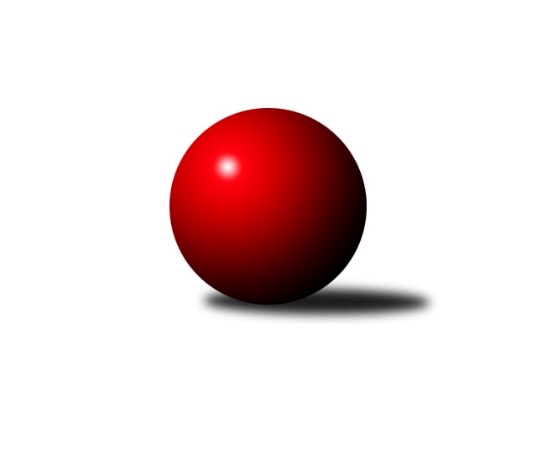 Č.11Ročník 2023/2024	10.2.2024Nejlepšího výkonu v tomto kole: 3561 dosáhlo družstvo: SKK Primátor Náchod A1. KLZ 2023/2024Výsledky 11. kolaSouhrnný přehled výsledků:TJ Valašské Meziříčí	- KK PSJ Jihlava	5:3	3353:3340	11.5:12.5	10.2.KK Slavia Praha	- KK Vyškov	2:6	3299:3406	8.0:16.0	10.2.SKK Primátor Náchod A	- SKK Primátor Náchod B	7:1	3561:3414	16.5:7.5	10.2.TJ Spartak Přerov	- KK Slovan Rosice	1.5:6.5	3236:3399	8.5:15.5	10.2.KC Zlín	- TJ Centropen Dačice	1:7	3248:3361	9.5:14.5	10.2.Tabulka družstev:	1.	KK Slovan Rosice	11	11	0	0	70.5 : 17.5 	175.0 : 89.0 	 3535	22	2.	SKK Primátor Náchod A	11	8	1	2	58.0 : 30.0 	145.0 : 119.0 	 3432	17	3.	TJ Centropen Dačice	11	7	1	3	48.0 : 40.0 	138.0 : 126.0 	 3339	15	4.	KK PSJ Jihlava	11	6	0	5	46.0 : 42.0 	134.5 : 129.5 	 3396	12	5.	TJ Valašské Meziříčí	11	5	1	5	41.0 : 47.0 	117.5 : 146.5 	 3339	11	6.	KK Slavia Praha	11	5	0	6	43.0 : 45.0 	129.5 : 134.5 	 3390	10	7.	SKK Primátor Náchod B	11	4	0	7	39.0 : 49.0 	129.0 : 135.0 	 3365	8	8.	KC Zlín	11	3	2	6	37.0 : 51.0 	119.0 : 145.0 	 3295	8	9.	KK Vyškov	11	2	1	8	33.0 : 55.0 	124.0 : 140.0 	 3350	5	10.	TJ Spartak Přerov	11	0	2	9	24.5 : 63.5 	108.5 : 155.5 	 3326	2Podrobné výsledky kola:	 TJ Valašské Meziříčí	3353	5:3	3340	KK PSJ Jihlava	Veronika Horková	130 	 133 	 139 	126	528 	 2:2 	 527 	 136	147 	 125	119	Eva Rosendorfská	Kristýna Pavelková	162 	 141 	 135 	137	575 	 2:2 	 566 	 139	148 	 148	131	Karolína Derahová	Michaela Provazníková	132 	 125 	 145 	161	563 	 1.5:2.5 	 538 	 137	125 	 148	128	Martina Melchertová	Klára Tobolová	131 	 121 	 145 	144	541 	 3:1 	 527 	 130	132 	 140	125	Radana Krausová	Nikola Tobolová	150 	 149 	 158 	144	601 	 2:2 	 621 	 163	135 	 151	172	Jana Braunová	Markéta Vlčková	142 	 140 	 133 	130	545 	 1:3 	 561 	 129	143 	 137	152	Aneta Kusiovározhodčí: Jaroslav ZajíčekNejlepší výkon utkání: 621 - Jana Braunová	 KK Slavia Praha	3299	2:6	3406	KK Vyškov	Šárka Marková	122 	 126 	 149 	138	535 	 1:3 	 582 	 141	155 	 141	145	Zuzana Štěrbová	Vlasta Kohoutová	171 	 130 	 137 	122	560 	 1:3 	 572 	 140	148 	 138	146	Michaela Varmužová	Petra Abelová	132 	 107 	 123 	146	508 	 0:4 	 560 	 145	138 	 126	151	Pavla Fialová	Ivana Kaanová	144 	 151 	 142 	142	579 	 2:2 	 565 	 131	141 	 144	149	Jana Vejmolová	Vladimíra Malinská	124 	 157 	 125 	160	566 	 3:1 	 566 	 122	161 	 124	159	Lucie Trávníčková	Helena Gruszková	136 	 125 	 138 	152	551 	 1:3 	 561 	 144	137 	 143	137	Zuzana Honcovározhodčí: Jiří NovotnýNejlepší výkon utkání: 582 - Zuzana Štěrbová	 SKK Primátor Náchod A	3561	7:1	3414	SKK Primátor Náchod B	Martina Hrdinová	145 	 152 	 144 	141	582 	 2:2 	 569 	 147	144 	 131	147	Tereza Bendová	Eliška Boučková	144 	 150 	 169 	147	610 	 3.5:0.5 	 580 	 143	150 	 147	140	Veronika Kábrtová	Kateřina Majerová	143 	 136 	 139 	161	579 	 2:2 	 566 	 149	131 	 154	132	Lucie Slavíková	Nina Brožková	152 	 152 	 156 	163	623 	 4:0 	 561 	 121	147 	 139	154	Dana Adamů	Aneta Cvejnová	150 	 137 	 157 	151	595 	 2:2 	 622 	 147	156 	 169	150	Adéla Víšová	Nikola Portyšová *1	146 	 153 	 147 	126	572 	 3:1 	 516 	 118	143 	 115	140	Tereza Kroupovározhodčí: Ladislav Beránekstřídání: *1 od 61. hodu Šárka MajerováNejlepší výkon utkání: 623 - Nina Brožková	 TJ Spartak Přerov	3236	1.5:6.5	3399	KK Slovan Rosice	Michaela Beňová	131 	 123 	 139 	136	529 	 2:2 	 560 	 125	161 	 124	150	Anna Štraufová	Soňa Ženčáková	134 	 136 	 91 	133	494 	 0:4 	 605 	 157	157 	 141	150	Simona Koutníková	Zuzana Machalová	119 	 148 	 148 	126	541 	 1.5:2.5 	 573 	 142	148 	 131	152	Natálie Bínová	Adriana Svobodová	143 	 125 	 125 	153	546 	 2:2 	 532 	 132	130 	 147	123	Barbora Janyšková	Monika Pavelková	129 	 116 	 156 	148	549 	 2:2 	 549 	 148	139 	 137	125	Lucie Vaverková	Linda Lidman	131 	 152 	 145 	149	577 	 1:3 	 580 	 135	145 	 149	151	Alena Kantnerovározhodčí: Jiří DivilaNejlepší výkon utkání: 605 - Simona Koutníková	 KC Zlín	3248	1:7	3361	TJ Centropen Dačice	Petra Šustková	131 	 141 	 156 	143	571 	 2:2 	 574 	 143	159 	 136	136	Veronika Brtníková	Marta Zavřelová	149 	 124 	 115 	126	514 	 1:3 	 506 	 123	128 	 128	127	Lenka Concepción	Lenka Nováčková	154 	 146 	 121 	139	560 	 1.5:2.5 	 572 	 145	153 	 121	153	Petra Mertlová	Eliška Novotná	125 	 130 	 114 	133	502 	 1:3 	 584 	 146	149 	 158	131	Pavlína Karešová	Tereza Divílková	143 	 145 	 131 	141	560 	 1:3 	 574 	 123	147 	 148	156	Tereza Křížová	Michaela Bagári	137 	 124 	 132 	148	541 	 3:1 	 551 	 136	162 	 109	144	Klára Křížovározhodčí: Michael Divílek st.Nejlepší výkon utkání: 584 - Pavlína KarešováPořadí jednotlivců:	jméno hráče	družstvo	celkem	plné	dorážka	chyby	poměr kuž.	Maximum	1.	Natálie Bínová 	KK Slovan Rosice	618.77	392.6	226.2	1.3	7/7	(658)	2.	Jana Braunová 	KK PSJ Jihlava	611.61	382.4	229.2	1.0	6/6	(644)	3.	Alena Kantnerová 	KK Slovan Rosice	599.83	388.2	211.6	1.7	7/7	(639)	4.	Simona Koutníková 	KK Slovan Rosice	591.36	379.4	212.0	1.7	7/7	(660)	5.	Zuzana Honcová 	KK Vyškov	590.00	385.4	204.6	2.1	6/6	(644)	6.	Jana Vejmolová 	KK Vyškov	589.42	391.4	198.1	3.0	6/6	(685)	7.	Lucie Vaverková 	KK Slovan Rosice	588.80	393.3	195.5	2.8	5/7	(626)	8.	Aneta Cvejnová 	SKK Primátor Náchod A	586.70	383.8	202.9	3.2	6/6	(653)	9.	Vlasta Kohoutová 	KK Slavia Praha	584.97	376.5	208.5	3.1	7/7	(618)	10.	Nikola Portyšová 	SKK Primátor Náchod A	584.60	379.0	205.6	3.9	6/6	(619)	11.	Helena Gruszková 	KK Slavia Praha	582.50	383.5	199.0	2.5	7/7	(616)	12.	Klára Tobolová 	TJ Valašské Meziříčí	577.67	376.7	201.0	4.2	5/6	(600)	13.	Linda Lidman 	KK Slavia Praha	576.72	383.2	193.5	2.6	6/7	(613)	14.	Veronika Kábrtová 	SKK Primátor Náchod B	576.60	381.3	195.3	3.5	5/5	(594)	15.	Lucie Slavíková 	SKK Primátor Náchod B	576.20	382.2	194.0	2.8	5/5	(623)	16.	Adéla Víšová 	SKK Primátor Náchod B	575.10	376.2	198.9	3.6	5/5	(622)	17.	Bohdana Jankových 	KC Zlín	574.58	378.6	196.0	2.8	6/7	(602)	18.	Nina Brožková 	SKK Primátor Náchod A	572.25	377.7	194.6	4.1	4/6	(623)	19.	Kateřina Majerová 	SKK Primátor Náchod A	571.08	375.7	195.4	4.1	6/6	(607)	20.	Eliška Boučková 	SKK Primátor Náchod A	570.64	377.5	193.1	4.0	5/6	(610)	21.	Nikola Tobolová 	TJ Valašské Meziříčí	570.58	377.2	193.4	2.3	6/6	(601)	22.	Anna Štraufová 	KK Slovan Rosice	570.17	378.1	192.1	3.7	6/7	(603)	23.	Tereza Divílková 	KC Zlín	570.03	369.2	200.8	3.0	7/7	(621)	24.	Karolína Derahová 	KK PSJ Jihlava	569.88	373.1	196.8	4.0	5/6	(637)	25.	Zuzana Machalová 	TJ Spartak Přerov	566.55	377.4	189.2	5.0	6/6	(606)	26.	Barbora Lokvencová 	SKK Primátor Náchod B	564.93	379.5	185.4	4.2	5/5	(627)	27.	Veronika Brtníková 	TJ Centropen Dačice	564.56	384.1	180.4	4.1	5/5	(603)	28.	Šárka Marková 	KK Slavia Praha	564.40	376.1	188.4	5.0	5/7	(618)	29.	Pavlína Karešová 	TJ Centropen Dačice	563.75	374.2	189.6	3.2	4/5	(596)	30.	Adriana Svobodová 	TJ Spartak Přerov	563.64	379.1	184.5	4.8	5/6	(591)	31.	Markéta Vlčková 	TJ Valašské Meziříčí	563.60	375.9	187.7	2.4	4/6	(611)	32.	Martina Hrdinová 	SKK Primátor Náchod A	563.17	379.1	184.1	3.2	6/6	(591)	33.	Aneta Kusiová 	KK PSJ Jihlava	562.95	380.5	182.5	5.1	5/6	(602)	34.	Michaela Provazníková 	TJ Valašské Meziříčí	561.67	371.5	190.2	4.1	6/6	(614)	35.	Petra Mertlová 	TJ Centropen Dačice	560.84	372.0	188.8	2.5	5/5	(595)	36.	Barbora Janyšková 	KK Slovan Rosice	560.70	369.2	191.5	2.2	6/7	(603)	37.	Klára Křížová 	TJ Centropen Dačice	557.46	364.3	193.2	3.8	5/5	(587)	38.	Tereza Křížová 	TJ Centropen Dačice	557.00	372.3	184.8	4.9	4/5	(588)	39.	Tereza Bendová 	SKK Primátor Náchod B	556.67	377.2	179.5	5.2	4/5	(580)	40.	Lenka Nováčková 	KC Zlín	555.26	375.7	179.6	4.3	7/7	(574)	41.	Michaela Beňová 	TJ Spartak Přerov	553.94	367.7	186.3	4.6	6/6	(584)	42.	Michaela Bagári 	KC Zlín	553.29	365.3	188.0	3.6	6/7	(595)	43.	Šárka Majerová 	SKK Primátor Náchod A	553.00	375.6	177.4	5.8	4/6	(571)	44.	Karoline Utikalová 	KK Slavia Praha	551.63	367.3	184.3	4.7	6/7	(577)	45.	Pavla Fialová 	KK Vyškov	551.50	375.1	176.4	5.2	6/6	(579)	46.	Simona Koreňová 	KK Vyškov	551.33	374.6	176.7	5.7	5/6	(566)	47.	Petra Šustková 	KC Zlín	550.07	363.0	187.1	6.7	5/7	(581)	48.	Martina Melchertová 	KK PSJ Jihlava	548.25	369.9	178.3	3.3	4/6	(571)	49.	Kamila Dvořáková 	KK PSJ Jihlava	544.75	367.8	177.0	2.6	4/6	(574)	50.	Eva Rosendorfská 	KK PSJ Jihlava	542.40	363.6	178.8	5.6	5/6	(563)	51.	Monika Pavelková 	TJ Spartak Přerov	541.96	372.5	169.5	5.3	6/6	(555)	52.	Lucie Trávníčková 	KK Vyškov	540.87	372.5	168.3	8.2	6/6	(574)	53.	Soňa Ženčáková 	TJ Spartak Přerov	538.76	372.0	166.8	10.0	5/6	(589)	54.	Veronika Horková 	TJ Valašské Meziříčí	538.56	367.6	170.9	4.9	4/6	(588)	55.	Michaela Kučerová 	KK Slavia Praha	534.75	364.5	170.3	8.3	6/7	(585)	56.	Eliška Novotná 	KC Zlín	515.40	348.8	166.6	9.4	5/7	(551)	57.	Lenka Hrdinová 	KK Vyškov	502.63	346.9	155.8	8.4	4/6	(518)		Nikola Kunová 	KK Slovan Rosice	616.25	396.8	219.5	1.8	2/7	(640)		Naděžda Dobešová 	KK Slovan Rosice	602.00	394.5	207.5	1.0	2/7	(605)		Kamila Jirsová 	KK PSJ Jihlava	589.44	377.6	211.8	3.0	3/6	(609)		Šárka Nováková 	TJ Spartak Přerov	582.67	378.2	204.5	2.1	3/6	(649)		Michaela Matlachová 	KC Zlín	577.00	369.0	208.0	0.0	1/7	(577)		Zuzana Štěrbová 	KK Vyškov	575.17	383.8	191.3	5.0	2/6	(592)		Michaela Varmužová 	KK Vyškov	572.00	379.0	193.0	2.0	1/6	(572)		Kristýna Pavelková 	TJ Valašské Meziříčí	567.67	376.3	191.4	5.3	3/6	(581)		Anna Škařupová 	TJ Spartak Přerov	565.50	374.0	191.5	2.5	2/6	(586)		Kristýna Juráková 	KK Slavia Praha	564.00	384.0	180.0	5.0	1/7	(564)		Petra Fürstová 	KK PSJ Jihlava	563.47	376.7	186.8	1.7	3/6	(578)		Vladimíra Malinská 	KK Slavia Praha	563.44	366.1	197.3	2.3	3/7	(578)		Dana Adamů 	SKK Primátor Náchod B	561.25	370.9	190.4	4.5	2/5	(581)		Barbora Bártková 	TJ Valašské Meziříčí	561.25	374.3	187.0	3.3	3/6	(593)		Šárka Dvořáková 	TJ Centropen Dačice	560.67	380.0	180.7	5.0	3/5	(601)		Ivana Kaanová 	KK Slavia Praha	559.38	372.3	187.1	5.1	4/7	(610)		Natálie Trochtová 	KC Zlín	557.67	356.3	201.3	1.7	3/7	(589)		Andrea Prouzová 	SKK Primátor Náchod B	552.50	369.5	183.0	4.8	1/5	(591)		Martina Kállaiová 	TJ Spartak Přerov	551.00	361.0	190.0	4.0	1/6	(551)		Iva Molová 	TJ Centropen Dačice	549.67	369.3	180.4	4.0	3/5	(616)		Darina Kubíčková 	KK Vyškov	547.00	369.0	178.0	12.0	1/6	(547)		Dana Uhříková 	TJ Valašské Meziříčí	543.67	382.7	161.0	7.3	3/6	(578)		Nikola Bartoníčková 	SKK Primátor Náchod B	535.50	362.3	173.3	4.8	2/5	(564)		Lenka Concepción 	TJ Centropen Dačice	533.00	362.5	170.5	4.5	3/5	(560)		Jana Kurialová 	KK Vyškov	529.00	346.0	183.0	7.0	1/6	(529)		Radana Krausová 	KK PSJ Jihlava	527.00	367.0	160.0	10.0	1/6	(527)		Monika Maláková 	KK Vyškov	519.00	363.5	155.5	10.5	1/6	(523)		Tereza Kroupová 	SKK Primátor Náchod B	510.00	359.5	150.5	8.5	2/5	(516)		Dana Adamů 	SKK Primátor Náchod A	510.00	362.0	148.0	10.0	1/6	(510)		Petra Abelová 	KK Slavia Praha	508.00	345.0	163.0	7.0	1/7	(508)		Andrea Juříčková 	TJ Valašské Meziříčí	506.00	363.0	143.0	13.0	1/6	(506)		Marta Zavřelová 	KC Zlín	502.50	342.2	160.3	10.3	3/7	(519)Sportovně technické informace:Starty náhradníků:registrační číslo	jméno a příjmení 	datum startu 	družstvo	číslo startu23583	Radana Krausová	10.02.2024	KK PSJ Jihlava	1x
Hráči dopsaní na soupisku:registrační číslo	jméno a příjmení 	datum startu 	družstvo	24366	Michaela Varmužová	10.02.2024	KK Vyškov	12682	Petra Abelová	10.02.2024	KK Slavia Praha	Program dalšího kola:12. kolo24.2.2024	so	10:00	KK Vyškov - KK PSJ Jihlava	24.2.2024	so	12:00	KK Slovan Rosice - KC Zlín	24.2.2024	so	14:00	SKK Primátor Náchod B - KK Slavia Praha	24.2.2024	so	14:00	TJ Centropen Dačice - SKK Primátor Náchod A	24.2.2024	so	14:00	TJ Spartak Přerov - TJ Valašské Meziříčí	Nejlepší šestka kola - absolutněNejlepší šestka kola - absolutněNejlepší šestka kola - absolutněNejlepší šestka kola - absolutněNejlepší šestka kola - dle průměru kuželenNejlepší šestka kola - dle průměru kuželenNejlepší šestka kola - dle průměru kuželenNejlepší šestka kola - dle průměru kuželenNejlepší šestka kola - dle průměru kuželenPočetJménoNázev týmuVýkonPočetJménoNázev týmuPrůměr (%)Výkon2xNina BrožkováNáchod6233xSimona KoutníkováRosice110.546051xAdéla VíšováNáchod B6222xNina BrožkováNáchod110.486236xJana BraunováJihlava6211xAdéla VíšováNáchod B110.36222xEliška BoučkováNáchod6107xJana BraunováJihlava109.656213xSimona KoutníkováRosice6053xEliška BoučkováNáchod108.176102xNikola TobolováVal. Meziříčí6012xNikola TobolováVal. Meziříčí106.11601